Possibilité de financement pour la recherche en santé mondiale:                  Subvention de démarrage pour le soutien d’un nouveau partenariat de recherche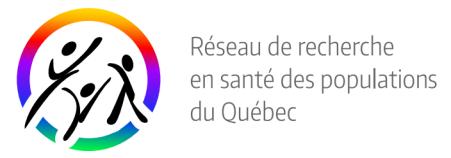 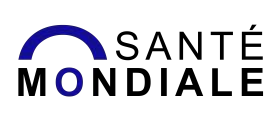 FORMULAIRE DE DEMANDEVeuillez faire parvenir votre demande complète (formulaire de demande, proposition de recherche et CV commun canadien) en un seul fichier PDF à: santemondiale-rrspq.med@mcgill.ca	Date limite: Le 1er novembre 2017 à 17h00*Veuillez indiquer: Santé mondiale, Éthique, Inégalités sociales de santé, Politiques publiques, Santé mentale ou TIC et santé Chercheurs principaux  Chercheurs principaux  Chercheurs principaux  Chercheurs principaux  Chercheurs principaux  Chercheurs principaux  Chercheurs principaux  (1) Nom:       Position:      Affiliation(s):       Adresse courriel:       Numéro de téléphone:       Regroupement stratégique du RRSPQ*: (1) Nom:       Position:      Affiliation(s):       Adresse courriel:       Numéro de téléphone:       Regroupement stratégique du RRSPQ*: (1) Nom:       Position:      Affiliation(s):       Adresse courriel:       Numéro de téléphone:       Regroupement stratégique du RRSPQ*: (2) Name:       Position:       Affiliation(s):       Adresse courriel:       Numéro de téléphone:        Regroupement stratégique du RRSPQ*: (2) Name:       Position:       Affiliation(s):       Adresse courriel:       Numéro de téléphone:        Regroupement stratégique du RRSPQ*: (2) Name:       Position:       Affiliation(s):       Adresse courriel:       Numéro de téléphone:        Regroupement stratégique du RRSPQ*: (2) Name:       Position:       Affiliation(s):       Adresse courriel:       Numéro de téléphone:        Regroupement stratégique du RRSPQ*:Autres chercheurs (Indiquer les noms, les positions, les affiliations, les coordonnées et le regroupement stratégique du RRSPQ*)Autres chercheurs (Indiquer les noms, les positions, les affiliations, les coordonnées et le regroupement stratégique du RRSPQ*)Autres chercheurs (Indiquer les noms, les positions, les affiliations, les coordonnées et le regroupement stratégique du RRSPQ*)Autres chercheurs (Indiquer les noms, les positions, les affiliations, les coordonnées et le regroupement stratégique du RRSPQ*)Autres chercheurs (Indiquer les noms, les positions, les affiliations, les coordonnées et le regroupement stratégique du RRSPQ*)Autres chercheurs (Indiquer les noms, les positions, les affiliations, les coordonnées et le regroupement stratégique du RRSPQ*)Autres chercheurs (Indiquer les noms, les positions, les affiliations, les coordonnées et le regroupement stratégique du RRSPQ*)Détails de la recherche proposéeDétails de la recherche proposéeDétails de la recherche proposéeDétails de la recherche proposéeDétails de la recherche proposéeDétails de la recherche proposéeDétails de la recherche proposéeTitre de la recherche proposée:Veuillez fournir 5 mots clés décrivant votre recherche proposée: Domaine(s) thématique(s) auxquels se rapporte votre recherche proposée: Date de début du projet: Titre de la recherche proposée:Veuillez fournir 5 mots clés décrivant votre recherche proposée: Domaine(s) thématique(s) auxquels se rapporte votre recherche proposée: Date de début du projet: Titre de la recherche proposée:Veuillez fournir 5 mots clés décrivant votre recherche proposée: Domaine(s) thématique(s) auxquels se rapporte votre recherche proposée: Date de début du projet: Titre de la recherche proposée:Veuillez fournir 5 mots clés décrivant votre recherche proposée: Domaine(s) thématique(s) auxquels se rapporte votre recherche proposée: Date de début du projet: Titre de la recherche proposée:Veuillez fournir 5 mots clés décrivant votre recherche proposée: Domaine(s) thématique(s) auxquels se rapporte votre recherche proposée: Date de début du projet: Titre de la recherche proposée:Veuillez fournir 5 mots clés décrivant votre recherche proposée: Domaine(s) thématique(s) auxquels se rapporte votre recherche proposée: Date de début du projet: Titre de la recherche proposée:Veuillez fournir 5 mots clés décrivant votre recherche proposée: Domaine(s) thématique(s) auxquels se rapporte votre recherche proposée: Date de début du projet: Signatures deschercheurs:date: 	/ 	/ 	dd	mm	yyyydate: 	/ 	/ 	dd	mm	yyyy